Sanjeevan Engineering & Technology Institute, PanhalaDepartment of Electrical EngineeringDate: 21/07/2016“Gurupornima Celebration”REPORTEvent Date: 19/07/2016		The Department of Electrical Engineering celebrated the Gurupornima very gracefully. We have arranged an Essay Writing Competition on subject of “Relevance of Bhagwatgeeta on Modern Life” for S.E to B.E Electrical students. On this occasion students gave their best wishes to all teachers, Also Dept. has arranged a prize distribution ceremony for aggregate toppers of respective year. On this occasion we introduced our all new EEFA committee & respective members of committee. Faculty Coordinator:      	Prof. Dipak. R. Shelar 				  	Prof. Pallavi. G. BendreHead of the department: Prof.Prasad  P. Kulkarni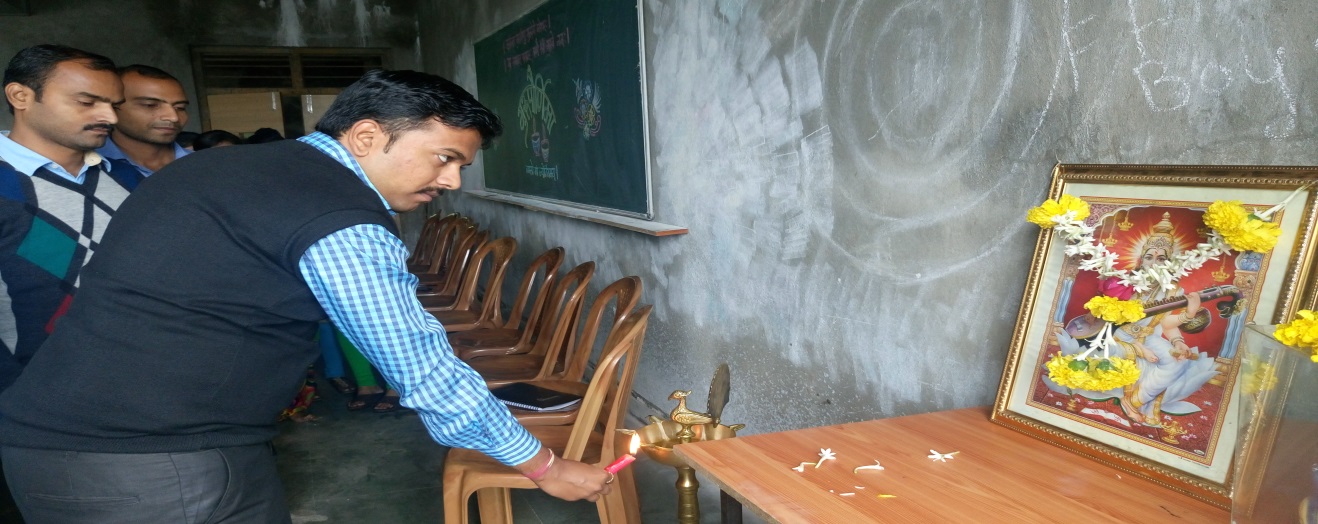 Inauguration 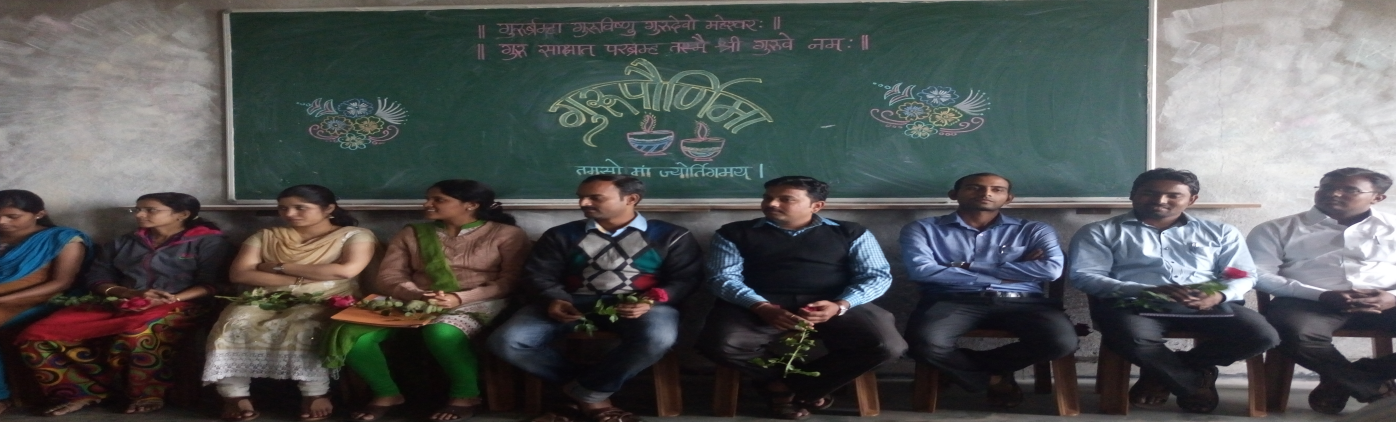 Staff Members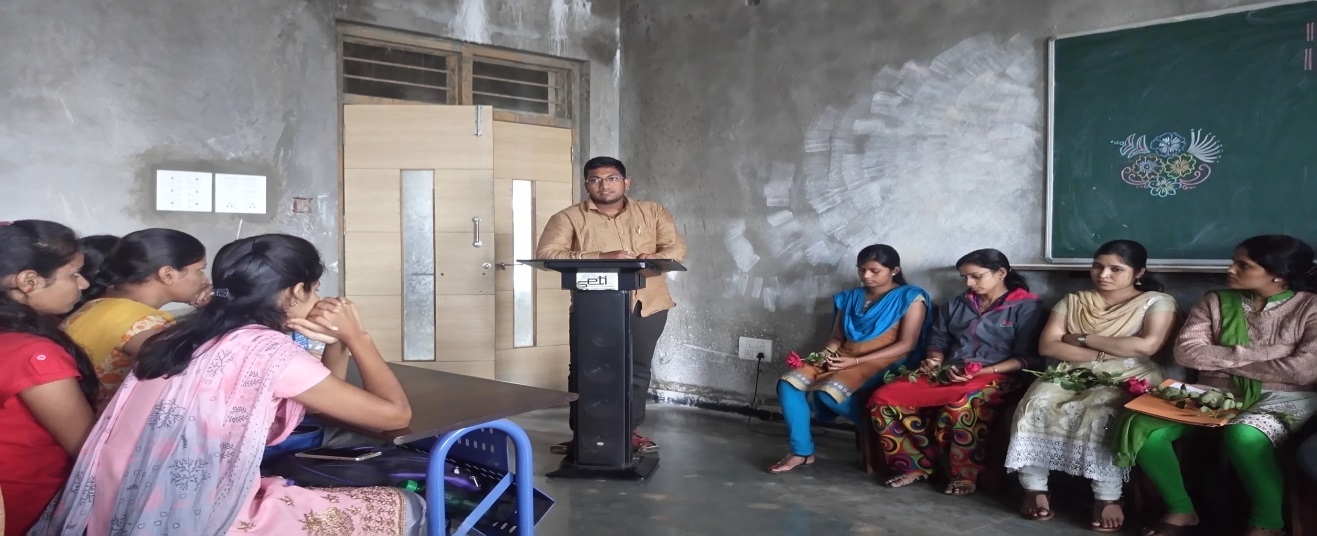 Speech by Students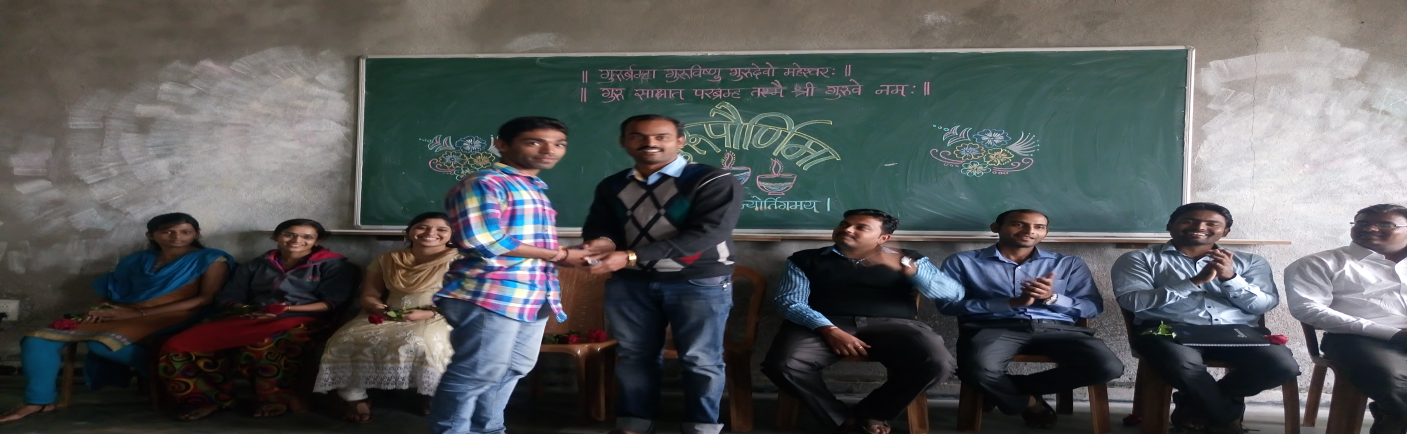 Prize Distribution